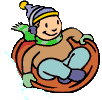 MondayTuesdayWednesdayThursdayFridayNotesALTERNATES: CrispitoPizzaChicken NuggetsBurritoPB & J14 Serving DaysBreakfast – 23.10Red – 4.20Lunch – 39.20Red – 5.601 Yogurt & Granola,  Mixed Fruit, Juice, MilkChili, WG Fritos, Tri Tater, Baby Carrots, Pineapple, Cinnamon BunChoice of Milk with all K-8 meals4      Breakfast Pizza,  Mixed Fruit, Juice, MilkHot Ham & Cheese, Pepper Strips, Baby Carrot, Pears, WG Cookie5   Pancake on a Stick, Pears, Juice, MilkSuper Nacho, Refried Beans, Corn, Apple6   Cinnamon Roll, Apple, Juice, MilkSloppy Jo, Baked Beans, Broccoli & Cheese, Banana7 Cereal, Banana, Juice, MilkSweet & Sour Chicken Nuggets, Savory Rice & Peas, Steamed Broccoli, Peaches8   Pop Tart, Cereal, Pineapple, Juice, MilkSalisbury Steak, Whipped Potato & Gravy, Baby Carrots, Orange, WG RollMenu Subject to Change11 Cereal, Orange, Juice, MilkRibette on Hot Dog Bun, Ranch Potato Wedges, Baby Carrots, Apple Sauce, WG Cookie12  Biscuit/Sausage, Fruit, Juice & Milk Chicken Pattie, Whipped Potato and Gravy, Green Bean, Pears, WG Roll & Jelly13   WG Muffin, Grapes, Juice, MilkSoft Taco, Corn, Refried Beans, Peaches, Royal Brownie14   WG Breakfast Cake, Banana, Juice, MilkCheeseburger, French Fries, Broccoli Salad, Grapes15 Yogurt & Granola, Mixed Fruit, Juice, MilkChristmas DinnerAll Choices may not be Available Every Day18   Cinnamon Roll, Pears, Juice, MilkCorn Dog, Potato Wedges, Broccoli & Cheese, Peaches19 Cereal, Mixed Fruit, Juice, MilkFajita Chicken Wrap, Romaine, Tomato, Corn, Apple20 Breakfast Pizza, Apple, Juice, MilkSpaghetti & Meat Sauce, Garden Spinach Salad, Cucumbers, Banana, Garlic Breadstick21No School!22No School!This institution is an equal opportunity provider.25No School!Christmas Day26No School!27No School!28 No School!29 No School!Breakfast Fuels Learning!